Landed cost module:  purchase_landed_costReporting of what seems to be an error when purchase order has more than 1 line. Landed costs data are shipping are wrong and lead to a wrong Moving Average Price in productPurchase order merged [2 products]There is no landed costs added therefore only the line amount appears, what is correct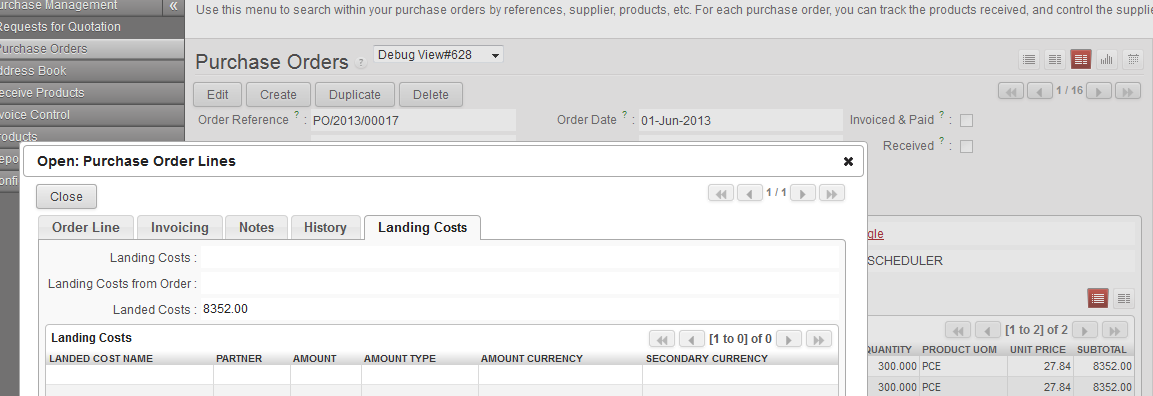 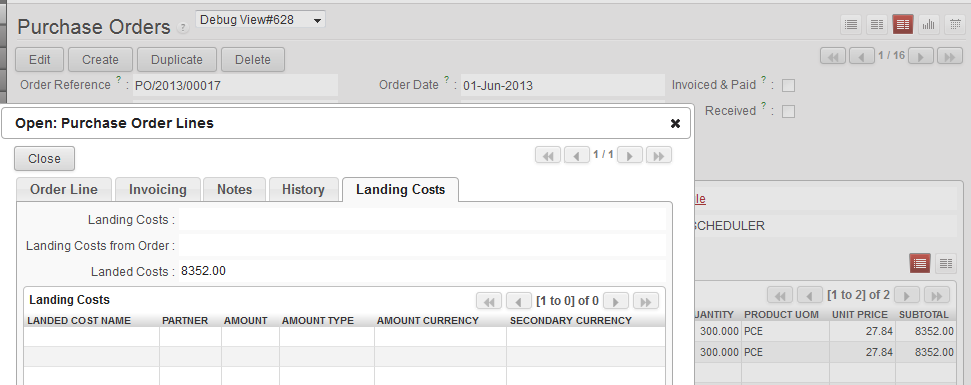 Total still correct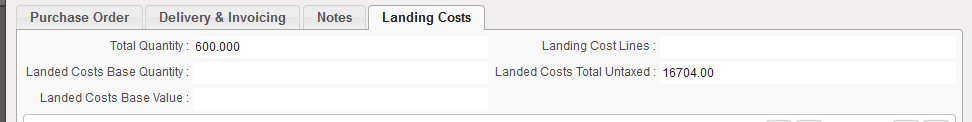 SHIPPINGLine 1 is correct: 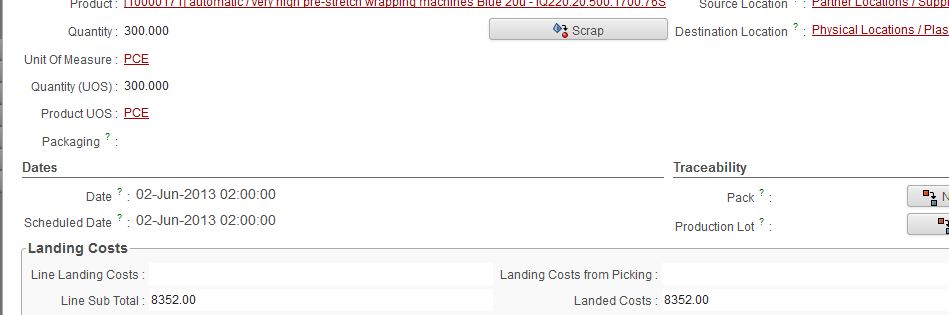 Qty 300Subtotal 8352Landed costs (line) 8352Line 2 is wrong: 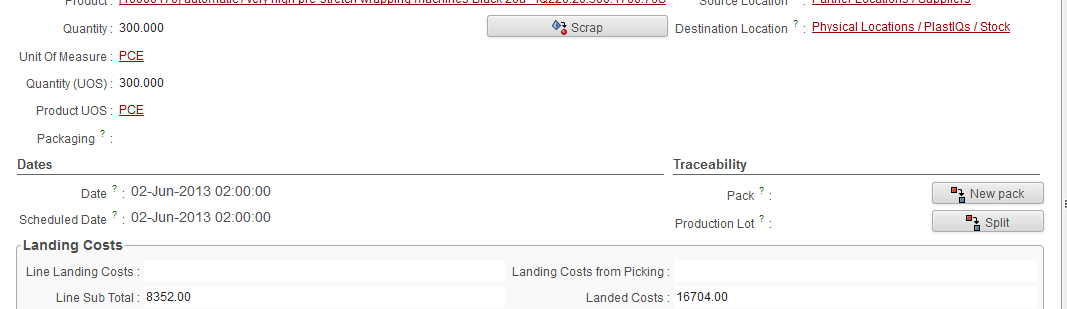 Qty 300Subtotal 8352Landed costs (line) 16704  should be in my opinion 8352 as it referes to the lineTotal shipping is wrong and calculates a wrong average price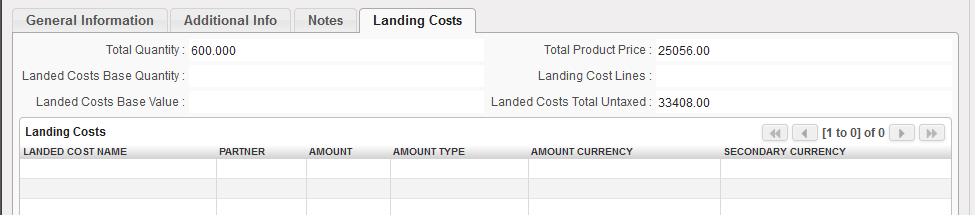 Qty: 600 is correctTotal product price is wrong: should be 16704Landed Costs Total Untaxed is wrong: should be 16704 [as for this example no additional costs were added for test purpose]I am not (YET) a good python developer, so could you help me to correct the code? Python stock.py# -*- coding: utf-8 -*-################################################################################    OpenERP, Open Source Management Solution#    Copyright (C) 2004-2010 Tiny SPRL (<http://tiny.be>).#    Copyright (C) 2010-2012 Camptocamp (<http://www.camptocamp.at>)##    This program is free software: you can redistribute it and/or modify#    it under the terms of the GNU Affero General Public License as#    published by the Free Software Foundation, either version 3 of the#    License, or (at your option) any later version.##    This program is distributed in the hope that it will be useful,#    but WITHOUT ANY WARRANTY; without even the implied warranty of#    MERCHANTABILITY or FITNESS FOR A PARTICULAR PURPOSE.  See the#    GNU Affero General Public License for more details.##    You should have received a copy of the GNU Affero General Public License#    along with this program.  If not, see <http://www.gnu.org/licenses/>.###############################################################################from osv import osv, fieldsimport decimal_precision as dpimport logging#----------------------------------------------------------#  Stock Move#----------------------------------------------------------class stock_move(osv.osv):    _inherit = "stock.move"    def _landing_cost(self, cr, uid, ids, name, args, context):        if not ids : return {}        result = {}        landed_costs = 0.0        # landed costss for the line        for line in self.browse(cr, uid, ids):            if line.landed_cost_line_ids:                for costs in line.landed_cost_line_ids:                    if costs.price_type == 'value':                        landed_costs += costs.amount                    else:                        landed_costs += costs.amount * line.product_qty            result[line.id] = landed_costs        return result    def _landing_cost_order(self, cr, uid, ids, name, args, context):        if not ids : return {}        result = {}        landed_costs = 0.0        # landed costss for the line        for line in self.browse(cr, uid, ids):            # distrubution of landed costs of PO            if line.picking_id.landed_cost_line_ids:               if line.picking_id.total_amount and line.picking_id.total_amount > 0.0:                   landed_costs += line.picking_id.landed_cost_base_value / line.picking_id.total_amount * line.price_unit * line.product_qty                if line.picking_id.quantity_total and line.picking_id.quantity_total >0.0:                   landed_costs +=  line.picking_id.landed_cost_base_quantity / line.picking_id.quantity_total * line.product_qty            result[line.id] = landed_costs        return result    def _landed_cost(self, cr, uid, ids, name, args, context):        if not ids : return {}        result = {}        landed_costs = 0.0        # landed costss for the line        for line in self.browse(cr, uid, ids):            landed_costs +=  line.product_qty * line.price_unit            result[line.id] = landed_costs        return result    def _sub_total(self, cr, uid, ids, name, args, context):        if not ids : return {}        result = {}        sub_total = 0.0        for line in self.browse(cr, uid, ids):            sub_total += line.product_qty * line.price_unit_net or 0.0            result[line.id] = sub_total        return result    _columns = {          'landed_cost_line_ids': fields.one2many('landed.cost.position', 'move_line_id', 'Landed Costs Positions'),         'landing_costs' : fields.function(_landing_cost, digits_compute=dp.get_precision('Account'), string='Line Landing Costs'),         'landing_costs_picking' : fields.function(_landing_cost_order, digits_compute=dp.get_precision('Account'), string='Landing Costs from Picking'),         'landed_cost' : fields.function(_landed_cost, digits_compute=dp.get_precision('Account'), string='Landed Costs'),         'sub_total' : fields.function(_sub_total, digits_compute=dp.get_precision('Account'), string='Line Sub Total'),         'price_unit_net' : fields.float('Purchase Price', digits_compute=dp.get_precision('Account'), ),    }stock_move()#----------------------------------------------------------# Stock Picking#----------------------------------------------------------class stock_picking(osv.osv):    _inherit = "stock.picking"    def _landed_cost_base_value(self, cr, uid, ids, name, args, context):        if not ids : return {}        result = {}        landed_costs_base_value = 0.0        for line in self.browse(cr, uid, ids):            if line.landed_cost_line_ids:                for costs in line.landed_cost_line_ids:                    if costs.product_id.landed_cost_type == 'value':                        landed_costs_base_value += costs.amount            result[line.id] = landed_costs_base_value        return result    def _landed_cost_base_quantity(self, cr, uid, ids, name, args, context):        if not ids : return {}        result = {}        landed_costs_base_quantity = 0.0        for line in self.browse(cr, uid, ids):            if line.landed_cost_line_ids:                for costs in line.landed_cost_line_ids:                    if costs.product_id.landed_cost_type == 'quantity':                         landed_costs_base_quantity += costs.amount            result[line.id] = landed_costs_base_quantity        return result    def _landed_cost(self, cr, uid, ids, name, args, context):        if not ids : return {}        result = {}        landed_costs = 0.0        # landed costss for the line        for line in self.browse(cr, uid, ids):            if line.move_lines:                for ml in line.move_lines:                    landed_costs += ml.landed_cost             result[line.id] = landed_costs        return result    def _landing_cost_lines(self, cr, uid, ids, name, args, context):        if not ids : return {}        result = {}        landed_cost_lines = 0.0        for line in self.browse(cr, uid, ids):            if line.move_lines:                for ml in line.move_lines:                    if ml.product_qty > 0.0:                         landed_cost_lines += ml.landing_costs + ml.landing_costs_picking            result[line.id] = landed_cost_lines        return result    def _quantity_total(self, cr, uid, ids, name, args, context):        if not ids : return {}        result = {}        quantity_total = 0.0        for line in self.browse(cr, uid, ids):            if line.move_lines:                for ml in line.move_lines:                    if ml.product_qty > 0.0:                         quantity_total += ml.product_qty            result[line.id] = quantity_total        return result    def _amount_total(self, cr, uid, ids, name, args, context):        if not ids : return {}        result = {}        amount_total = 0.0        for line in self.browse(cr, uid, ids):            if line.move_lines:                for ml in line.move_lines:                    if ml.product_qty > 0.0 and ml.price_unit:                         amount_total += ml.sub_total            result[line.id] = amount_total        return result    _columns = {          'landed_cost_line_ids': fields.one2many('landed.cost.position', 'picking_id', 'Landed Costs Positions'),         'landed_cost_base_value' : fields.function(_landed_cost_base_value, digits_compute=dp.get_precision('Account'), string='Landed Costs Base Value'),         'landed_cost_base_quantity' : fields.function(_landed_cost_base_quantity, digits_compute=dp.get_precision('Account'), string='Landed Costs Base Quantity'),         'landing_cost_lines' : fields.function(_landing_cost_lines, digits_compute=dp.get_precision('Account'), string='Landing Cost Lines'),         'landed_cost' : fields.function(_landed_cost, digits_compute=dp.get_precision('Account'), string='Landed Costs Total Untaxed'),         'total_amount' : fields.function(_amount_total, digits_compute=dp.get_precision('Account'), string='Total Product Price'),         'quantity_total' : fields.function(_quantity_total, digits_compute=dp.get_precision('Product UoM'), string='Total Quantity'),    }stock_picking()class stock_partial_picking(osv.osv_memory):    _inherit = "stock.partial.picking"    _logger = logging.getLogger(__name__)    def _product_cost_for_average_update(self, cr, uid, move):       res = super(stock_partial_picking, self)._product_cost_for_average_update(cr, uid, move)       self._logger.debug('res stock_partial_picking `%s`', res)       res['cost'] = move.landed_cost / move.product_qty       self._logger.debug('res stock_partial_picking `%s`', res)       return resstock_partial_picking()